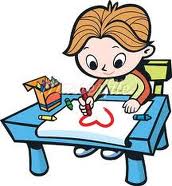 Благодарностьгруппе учащихся   класса, принявших активное участие в подготовке и проведении внеклассного мероприятия по английскому языку «День Святого Валентина».Директор МБОУ СОШ № 46						А.Л.Михайлов